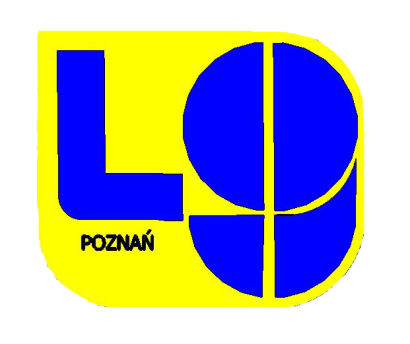          Wojewódzki Konkurs Literacki              Moja Mała Ojczyzna i jaRegulaminOrganizatorem konkursu jest IX Liceum Ogólnokształcące im. Karola Libelta w Poznaniu.Konkurs skierowany jest do  uczniów klas 7 i 8 szkół podstawowych oraz uczniów szkół ponadpodstawowych i ponadgimnazjalnych Poznania i Wielkopolski.Cele konkursu:popularyzowanie twórczości literackiej wśród młodzieży,zachęcanie miłośników pisania do prezentowania własnych umiejętności,zainteresowanie młodzieży  historią regionu, tworzenie trwałej więzi z własnym środowiskiem,rozwijanie wrażliwości i wyobraźni poprzez wskazywanie literackich wzorców i wartości, istotnych w życiu młodego człowieka,upowszechnianie kultury języka polskiego.Każdy uczestnik może złożyć maksymalnie 1 pracę konkursową w 1 egzemplarzu.Praca może reprezentować dowolny rodzaj literacki: opowiadanie, legenda, wiersz, rozprawka związana z regionem, opis ciekawego miejsca, reportaż, felieton odnoszący się do wydarzeń z najbliższej okolicy, wywiad z osobą związaną z regionem, albo wykonującego interesujący lub zanikający zawód,   można również opisać ciekawy przedmiot będący rodzinną pamiątką, Prace powinny być napisane na komputerze i nie mogą przekraczać  4 stron formatu A4, czcionka 12, interlinia 1,5.Prace wraz z kartą zgłoszenia należy przesłać  do 31 marca 2021 r. na adres: IX Liceum Ogólnokształcące im. Karola Libelta , ul. Warzywna 24, 61-538 Poznań.Powołane przez organizatorów jury dokona oceny zgłoszonych do konkursu prac i wyłoni zwycięzców, biorąc pod uwagę następujące kryteria:zgodność pracy z tematem, oryginalność, poprawność stylistyczną i językową,ogólna estetyka pracy.Decyzje jury są ostateczne. O wynikach konkursu uczestnicy zostaną powiadomieni osobiście. Laureaci konkursu otrzymają nagrody i dyplomy.Uprzejma prośba o przekazanie uczniom regulaminu konkursu drogą elektroniczną.Serdecznie zapraszamKinga JaszczakTe. 507 052 122KARTA ZGŁOSZENIAImię i nazwisko ucznia .…………………………………...……………………………………………………………………………………………………………………………………………………………………………………………………………………………………………..Szkoła/placówka delegująca (adres, telefon, e – mail) …………………………………………………………………………………………………………………………………………………………………………………………Imię i nazwisko opiekuna - nauczyciela (telefon kontaktowy) ……………………………………………………………………………..
……………………………………………………………………………......................................Tytuł pracy………………………………………………………………………………………………………………..………………………………………………………………………………………………………………..………………………………………………………………………………………………………………..	……………………………………………………..								        Podpis uczestnika / opiekuna………….….………………………………………………                                                                                                                                                             miejscowość, data………………………………………………………………………………………………………….                 imię i nazwisko uczestnika konkursu…………………………………………………………………………………………………………..Imię i nazwisko rodziców/ prawnych opiekunów uczestnika konkursu…………………………………………………………………………………………………………..                                  nazwa szkoły………………………………………………………………………………………………………….                                  adres szkołyWyrażenie zgody na przetwarzanie danych osobowychZgodnie z art. 6 ust. 1 lit. a) rozporządzenia Parlamentu Europejskiego i rady (UE) 2016/679 z dnia 27 kwietnia 2016 r. w sprawie ochrony osób fizycznych w związku z przetwarzaniem danych osobowych i w sprawie swobodnego przepływu takich danych oraz uchylenia danych osobowych oraz uchylenia dyrektywy 95/46/WE (Dz. Urz. UE L119 z 2016 r.) oraz ustawą z dnia 10 maja 2018 r. o ochronie danych osobowych (Dz.U. z 2018 r. poz. 1000) wyrażam zgodę / nie wyrażam zgody na publikację imienia, nazwiska i wizerunku mojego/mojej syna/córki, informacji o  szkole, w której się uczy, jak również o wynikach Wojewódzkiego Konkursu Literackiego Moja mała ojczyzna i ja  na stronach internetowych IX Liceum Ogólnokształcącego w Poznaniu.                                                                                                   ………………………………………………………………………………………………………Podpis rodzica/ opiekuna prawnego uczestnika konkursu